PRAKTIKUM 10SISTEM REPRODUKSI PRIATujuan PembelajaranSetelah mengikuti praktikum ini mahasiswa mampu memahami tentang anatomi dan fisiologi sistem reproduksi priaAlat dan BahanPPT Anatomi Sistem Reproduksi PriaVideo sistem Reproduksi PriaLembar KerjaCara KerjaMahasiswa diperlihatkan tentang video dan gambar anatomi sistem reproduksiDosen menjelaskan tentang video dan gambarMahasiswa mengerjakan tugas di lembar kerja masing-masingMahasiswa berdiskusi dengan teman sekelompok dengan dibimbing dosen pembimbingTugas dikumpulkan secara individu pada hari praktikumLEMBAR KERJAPRAKTIKUM ANATOMI FISIOLOGISISTEM REPRODUKSI WANITAANATOMI SISTEM REPRODUKSI PRIA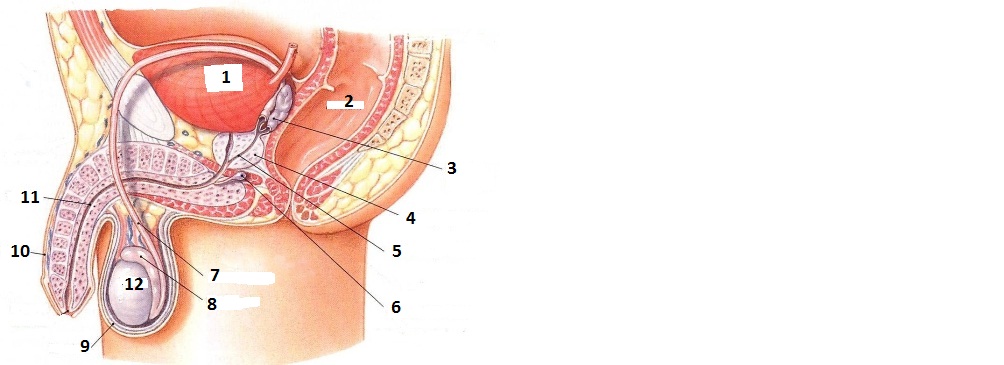 STRUKTUR MIKROSKOPIS TESTIS DAN PEMBENTUKAN SPERMATOZOA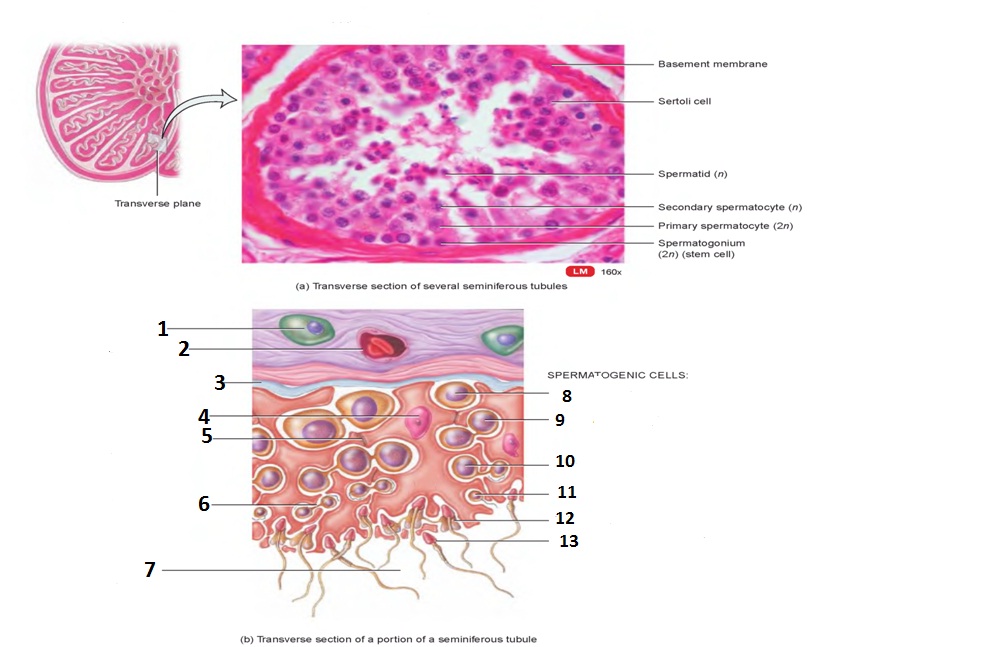 STRUKTUR SPERMA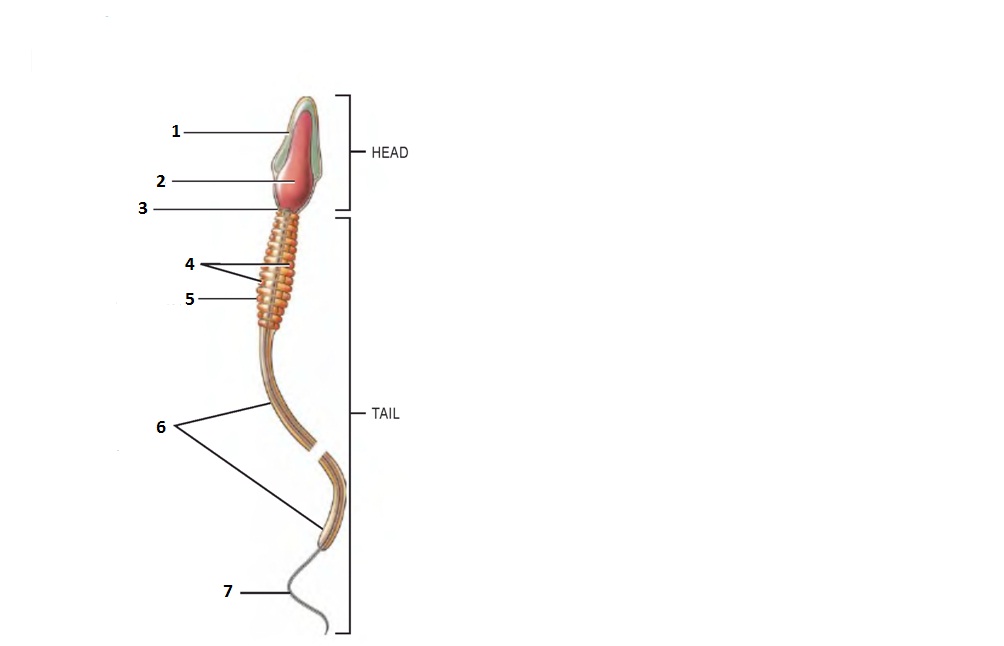 REGULASI YANG TERJADI PADA SISTEM REPRODUKSI PRIAJelaskan regulasi yang terjadi pada sistem reproduksi pria pada gambar berikut!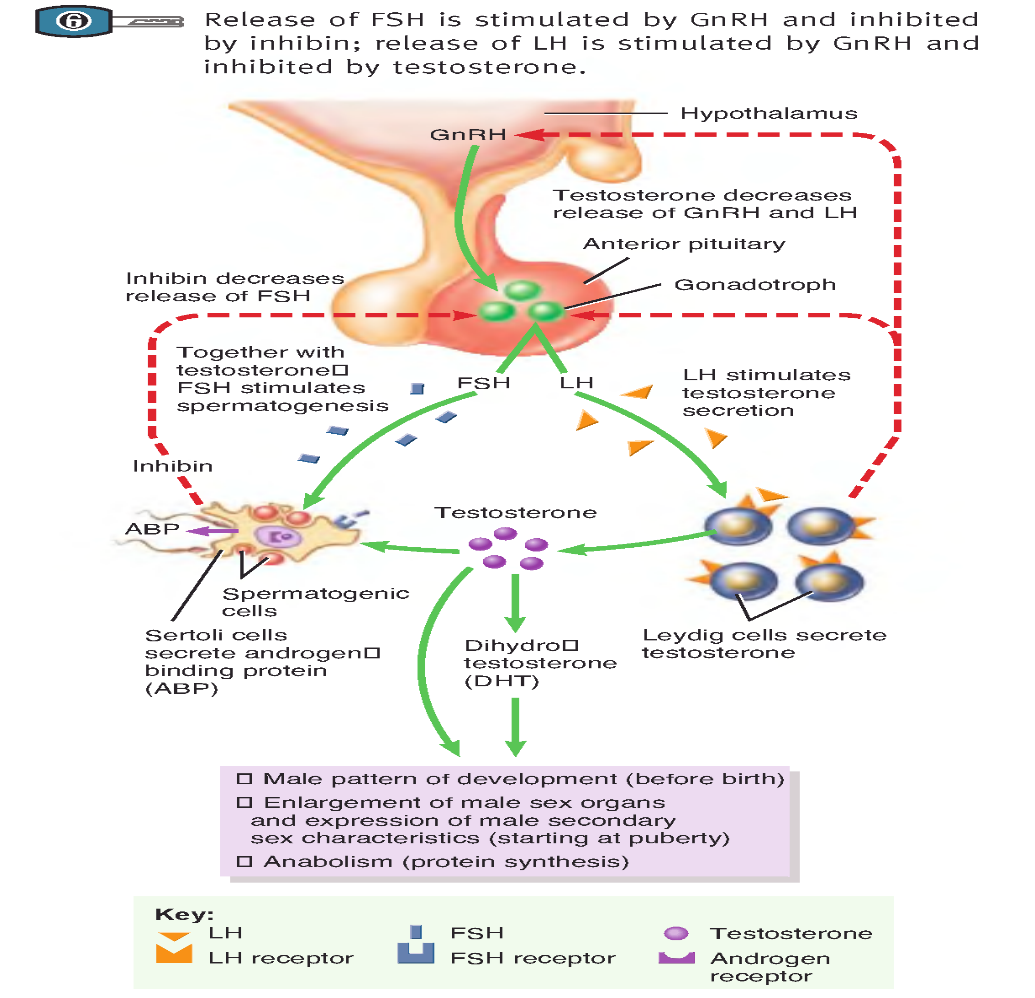   Jelaskan regulasi sistem reproduksi pria di atas!17283941051161217283941051161213. Apakah fungsi sel Leydig?13. Apakah fungsi sel Leydig?14. Apakah fungsi sel Sertoli?14. Apakah fungsi sel Sertoli?15263748